СЛУЖБЕНИ ЛИСТ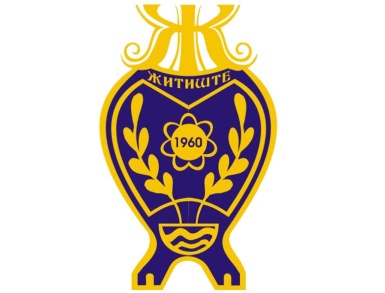 ОПШТИНЕ ЖИТИШТЕИзлази по потреби                                                             страна  1.На основу члана 46. члана  Статута општине Житиште  („Службени лист општине Житиште“ број 16/2008 и 20/2013) и члана 3. Одлуке о образовању Савета за здравље општине Житиште („Службени лист општине Житиште“ број Савет за здравље општине Житиште на  првој  седници одржаној дана  6.2.2014. године доноси                     ПОСЛОВНИК О РАДУ САВЕТА ЗА ЗДРАВЉЕЧлан 1.Овим  пословником  се уређује начин рада Савета за здравље, а посебно  питања  1.  конституисање  Савета;2. избора  разрешења председника и заменика председника Савета;3. права и дужности председника, заменика председника и чланова Савета и начин   остваривања; 4. радна тела Савета;6. поступак доношења аката;7. седнице  Савета;5. поступак по приговору о повреди појединачних права пацијената, 6. разматрање извештаја саветника права пацијената, 8. извештавање о раду Савета за здравље у области заштите прав пацијената;9. јавност рада Савета;10. обављање стручних, административних и других послова за Савет.I КОНСТИТУИСАЊЕ САВЕТАЧлан 2.Прву седницу Савета сазива председник скупштине општине који истом председава. Седницом може председавати и председник уколико је именован одлуком о образовању савета. Савет је конституисан избором  председника и заменика председника савета на првој седници.II   ИЗБОР ПРЕДСЕДНИКА И ЗАМЕНИКА ПРЕДСЕДНИКА САВЕТАЧлан 3.Савет има председника који се именује одлуком  скупштине општине Житиште о образовању  Савета за здравље. Савет има заменика председника који се бира већином гласова свих чланова Савета.Члан 4.Предлог кандидата за заменика председника Савета може поднети сваки члан Савета, усмено на седници. О кандидатима за председника,односно заменика председника гласа се редоследом подношења предлога.Члан 5.Ако приликом гласања за избор заменика председника Савета предлог кандидата не добије потребну већину или ако од два кандидата ниједан не добије потребну већину гласова, изборни поступак се понавља.Члан 6.Председник и заменик председника могу се разрешити на исти начин на који су именовани односно изабрани.III ПРАВА И ДУЖНОСТИ ПРЕДСЕДНИКА, ЗАМЕНИКА ПРЕДСЕДНИКА И ЧЛАНОВАЧлан 7.Председник Савета:1. представља и заступа Савет;2. сазива седнице Савета, предлаже дневниред, председава седницама Савета и потписује акта Савета3.  стара се о извршавању одлука и других акта Савета;4. сарађује са радним телима и органима Општине Житиште посебно са  саветником за права пацијената, Републичким фондом за здравствено осигурање и другим радним телима из подручја везаних за здравље и питања здравља;5. информише јавност о раду Савета;6. стара се о подизању нивоа информисаности јавности о правима пацијената и едукацији пацијената о прописима у области здравствене заштите;7.  предлаже мере за заштиту и промоцију права пацијената, предлаже начине унапређењарада саветника права пацијената и стара се о импелемнтацији Закона о правима пацијената             8.  обавља и друге послове које му повери  Савет. Председник Савета за свој рад одговара Савету  и скупштини општине Житиште. Члан 8.Заменик председника Савета замењује председника Савета у случају његове спречености или одсутности и обавља послове из делокруга председника Савета које му повери председник Савета.Члан Савета има права и дужности:Члан 9.         1. да присуствује седницама Савета и радних тела којих је члан и да учествовује у њиховом  раду;         2. да предлаже Савету разматрање појединих питања из његовог делокруга;         3. да расправља и изјашњава се о сваком питању које је на дневном реду Савета и о њему одлучује;         4. да предлаже доношење закључка, препоруке, мишљења, односно предлога мера из делокруга Савета;         5. да тражи и добије податке и обавештења од општинске управе и здравствених установа, а коју су му потребне за обављање дужности члана         6. да буде биран и прихвати избор у раднe групе/стручне тимове Савета;         7. доприности подизању нивоа информисаности јавности о  правима пацијената;         8. предлаже мере за заштиту и промоцију права пацијената, предлаже начине унапређења рада саветника правапацијената и стара се о имплементацији закона о правима пацијената Члан 10.Члан Савета има право да од предлагача тражи обавештење о темама које су на дневном реду  седнице и друга обавештења која су му потребна као члану Савета.Објашњења у вези с темом, члан Савета може тражити и од председника Савета, председника радног тела Савета и надлежне општинске управе  и исти су дужни да се постарају да члан радног тела добије потребне информације. Члан 11.О присуствовању чланова Савета седницама Савета и радних тела води се евиденција. За вођење евиденције задужен је секретар савета. На основу  евиденционог листа присутности врши се извршити исплата накнада за рад председника, чланова савета као и других лица које одреди савет, а у складу са позитивним законским прописима.  IV РАДНЕ ГРУПЕ  САВЕТАЧлан 12.Савет може оснивати сталне и повремене раднe групе/стручне тимове/за ужа подручја деловања.Актом о оснивању радне  групе  одређују се назив, састав и делокруг радне групе.                                                        Члан 13.Сталне радне  групе Савета разматрају предлоге аката те друга питања која су на дневном реду Савета и о њима дају мишљења и предлоге.Повремене радне групе оснивају се ради разматрања или стручне обраде појединог питања, односно израде предлога појединог акта . V  ПОСТУПАК ДОНОШЕЊА АКАТАЧлан 14.Савет за здравље увршењу послова из своје надлежности доноси закључке, препоруке, мишљења.Ако овим пословником није друкчије одређено, право подношења предлога аката има сваки члан Савета и стално радно тело Савета.Предлог се подноси председнику Савета у писаном  облику.                                                                      Члан 15. Акта Савета по правилу потписује председник Савета. Заменик председника савета може потписати акта у случају одсутности председника, као и у другим случајевима по овлашћењу председника.Члан 16.Пословник о раду Савета и програм рада Савета за сваку календарску годину објављују се на огласној табли СО Житиште као и интернет презентацији општине Житиште. VI  СЕДНИЦА САВЕТА1. Сазивање седницеЧлан 17.Седнице Савета  сазива председник Савета најмање једанпут  месечно.Позив за седницу доставља се члановима Савета накасније три дана пре одржавања седнице, а у случају хитности овај рок може бити и краћи. На седнице Савета могу се позвати стручњаци из појединих подручја везаних заздравље и бригу о здрављу и друге особе које одреди Председник Савета.Уз позив за седницу доставља се предлог дневног реда, материјал о којем ће се водити расправа и  записник са претходне седнице.Члан 18.Пре утврђивања дневног реда прихвата се записник претходне седнице Савета.Дневни ред седнице Савета предлаже Председник Савета.Члан19.У раду Савета могу учествовати, без права гласа, и други позвани стручњаци из појединих подручја везаних за рад савета. Председник Савета даје и одузима реч члановима Савета и другим учесницима, редоследом којим су се пријавили, при чему првенство има члан Савета.Ради делотворнијег рада на седници,учесник треба да говори кратко и увези с предметом расправе, не понављајући оно што је већ речено.Ред на седници Савета одржава Председник Савета.Члан 20.Савет може одлучивати ако је седници присутна већина чланова Савета,а одлучује већином гласова присутних чланова, ако пословником није другачије предвиђено за поједино питање. Савет већином гласова свих чланова Савета одлучује  о:1. доношењу Пословникао раду Савета;2. избору и разрешењу заменика председника Савета;3. приговору о повреди појединачних права пацијената;4. извештајима саветника за  права пацијената;5. програму рада Савета.О сваком питању на дневном реду Савет одлучује након  расправеЧлан 21Савет по правилу одлучује јавним гласањем чланова, дизањем руку чланова Савета, који се изјашњавају “за” предлог, “против” предлога или се “уздржавају”од гласања.Члан 22.О раду на седници Савета води се записник, који потписују Председник Савета и  записничар.Члан 23.Записник садржи: редни број седнице; време  и место одржавања седнице; имена присутних и одсутних чланова Савета; имена и дужности других присутних; дневни ред седнице, приказ тока седнице с називима предлога о којима се расправљало и одлучивало; имена учесника, резултат гласања о сваком поједином предлогу и називе аката који су донети на седници.VII ПОСТУПАК  ПО ПРИГОВОРУ ПАЦИЈЕНАТАЧлан  24.Савет за здравље обезбеђује заштиту права пацијената поступајући по приговору пацијента или његовог законског заступника о повреди појединачних права (у даљем тексту - приговор), када је подносилац приговора незадовољан извештајем саветника права пацијената.У разматрању приговора локални савет за задравље поступа по процедури прописаној за поступање саветника за права пацијената.Савет за здравље је обавезан да се у поступку по приговору придржава прописима којима се уређује заштита података о личности.VIII   РАЗМАТРАЊЕ ИЗВЕШТАЈА  САВЕТНИКА ПРАВА ПАЦИЈЕНАТАЧлан  25.Савет за здравље разматра тромесечне, шестомесечне и годишње извештаје о раду саветника права пацијената.Приликом  разматрања извештаја Савет за здравље  може  тражити  од саветника права пацијената додатне информације и објашњења.Савет за здравље ће приликом давања мишљења о раду саветника права пацијената изнети општу оцену његовограда са становишта заштите права пацијената, са посебним нагласком  на предузетим мерама  заштите  права пацијената деце и лица са сметњама у развоју као и особа са менталним сметњама, општу оцену рада са становишта примене прописа, уочене пропусте и препоруке за његово отклањање, а такође ће предложити мере за унапређење заштите права пацијената.IX   ИЗВЕШТАВАЊЕ О РАДУ САВЕТА ЗА ЗДРАВЉЕ У ОБЛАСТИЗАШТИТЕ ПРАВА  ПАЦИЈЕНАТАЧлан 26.Савет за здравље доставља једном годишње извештај о раду Скупштини општине.Извештај садржи нарочито број и структуру приговора, општу оцену рада установа и приватне праксе за које је водио поступке по приговору са становишта примене прописа у раду, уочене пропусте и препоруке за њихово отклањање,као и критике и похвале.Извештај обавезно садржи делове о стању у области заштите  права пацијената деце и лица са сметњама у развоју, као и особа са менталним сметњама.Извештај може да садржи иницијативу за измену или доношење појединих прописа ради отклањања недостатака и ефикаснијег рада.Члан 27.У циљу информисања и остваривања потребне сарадње, као и унапређења заштите права пацијената Извештај из члана 26. се доставља и Заштитнику грађана, члану општинског већа задуженом здравство  и начелнику општинске управе. X ЈАВНОСТ РАДАЧланн 28.              Рад Савета је јаван.Представници средстава јавног информисања имају  право пратити рад Савета,а ради потпунијег и тачнијег информисања јавности о раду. Савета, могу се давати службене изјаве и одржавати конференције за новинаре. Извештаји о раду и активности локалног савета за здравље би требали бити доступни на званичној веб страници локалне самоуправе.Службене изјаве о раду Савета даје Председник Савета или члан Савета кога он овласти.XI   СТРУЧНА СЛУЖБА САВЕТА ЗА  ЗДРАВЉЕЧлан 29.Савет за здравље има секретара  савета. Послове секретара савета  по правилу обавља  секретар скупштине. Секретар скупштине одређује лице које води записник. Стручне, административне, техничке и друге послове за Савет обављају стручне  службе Општинске управе Житиште, одељење за друштвене делатности и одељење за општу управу.   XII ЗАВРШНЕ ОДРЕДБЕЧлан 30.Овај пословник ступана снагу осмог дана од дана објављивања у Службеном листу Општине Житиште. 	Измене   и  допуне пословника врше на исти начин као и доношење пословника.            Овај пословник објавити на интернет презентацији општине Житиште. Република СрбијаАутономна покрајина ВојводинаОпштина ЖитиштеСкупштина општине ЖитиштеСавет за здравље општине Житиште   Број: I- 02-10/2014                                     Дана: 6.2.2014                                       Житиште                                                     Председник Савета за здравље општине Житиште                                                                                                                                                                        Ђурица Ранко с.р.                                                            С А Д Р Ж А Ј                           САВЕТ ЗА ЗДРАВЊЕ ОПШТИНЕ ЖИТИШТЕ   1.  Пословник о раду савета за здравње ...................................................................................1 СЛУЖБЕНИ ЛИСТ ОПШТИНЕ ЖИТИШТЕ на основу члана 12. Закона о јавном информисању („Службени гласник Р. Србије“ 43/03, 61/05 и 71/09) не сматра се јавним гласилом, те се сходно наведеној одредби не налази се у Регистру јавних гласила. Издавач: Општинска управа Житиште, Цара Душана 15.              Главни и одговорни уредник: Биљана Зубац              Службени лист Општине Житиште излази по потребиГодина XXVIII        Житиште          07.02.2014.           Број 4.